Člověk ve společnosti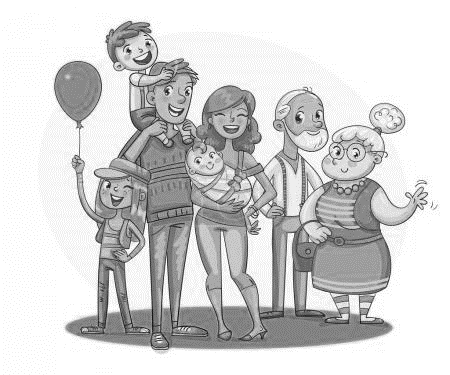 RODINA	Zamysli se a zkus sám napsat, co si myslíš, že je rodina?____________________________________________________________________________________________________________________________________________________________________________________________________________________________________________________________________________________________________________________________________________Přečti si a doplň podle učebnice str 73.Rodina je ____________ blízkých osob, které spolu ______________ žijí.Jsou spjaty např. ________________, _________________ nebo _________________. _________________________ tvoří rodiče a jejich děti. Širší rodina zahrnuje ____________, ____________, _____________, _____________, ________________ a________________.Neúplná rodina znamená______________________________________________________________.Můžou ji tvořit i lidé, co nejsou manželé, ale vychovávají spolu děti a žijí ve společné domácnosti.Rodina by měla svým členům poskytovat – pocit bezpečí
                                                                          -  učit děti rozlišovat, co je dobře a špatné
                                                                          -  učit děti základním dovednostem pro život 
                                                                          -  materiální podporu ( např. __________, ____________)
                                                                          -  citovou oporu (dávat lásku, sdílet radost, pomáhat při starostech)Dospělí členové rodiny chodí do ___________________.
Mohou vykonávat práci                       fyzickou (např. _____________, ______________, ________________). 	duševní (např. _____________, ______________, ________________).Za odvedenou práci dostávají ____________(peníze), aby zajistili materiální potřeby celé rodiny.Na druhou stranu nakresli obrázek vaší rodiny. Popiš, kdo je máma, táta atd…. 
Rozhodni, jestli žiješ v základní rodině, širší rodině nebo neúplné rodině?